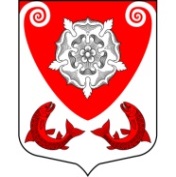 МЕСТНАЯ  АДМИНИСТРАЦИЯМО РОПШИНСКОЕ СЕЛЬСКОЕ ПОСЕЛЕНИЕМО ЛОМОНОСОВСКОГО  МУНИЦИПАЛЬНОГО РАЙОНАЛЕНИНГРАДСКОЙ ОБЛАСТИП О С Т А Н О В Л Е Н И Е№ 647от  16.12.2019 г.Об утверждении Положения о жилищной комиссии МО   Ропшинское сельское  поселение МО Ломоносовского муниципального района Ленинградской области В соответствии с Федеральным законом от 06.10.2003 № 131-ФЗ «Об общих принципах организации местного самоуправления в Российской Федерации», областным законом Ленинградской области № 89-оз от 26.10.2005 «О порядке ведения органами местного самоуправления Ленинградской области учета граждан в качестве нуждающихся в жилых помещениях, предоставляемых по договорам социального найма»,  Уставом муниципального образования Ропшинское сельское поселение Ломоносовского района Ленинградской области, местная администрация Ропшинского сельского поселенияПОСТАНОВЛЯЕТ:1. Утвердить Положение о жилищной комиссии муниципального образования Ропшинское сельское  поселение Ломоносовского района Ленинградской области согласно приложению № 1 к настоящему постановлению.2. Утвердить   состав  жилищной комиссии муниципального образования Ропшинское сельское  поселение Ломоносовского района Ленинградской области согласно приложению № 2 к настоящему постановлению.3. Признать утратившим силу постановление главы местной администрации муниципального образования Ропшинское сельское поселение Ломоносовского района Ленинградской области «Об образовании жилищной комиссии» от 27.03.2007г. №16 (в редакции постановления местной администрации МО Ропшинское сельское поселение № 39 от 16.02.2015г. ).4. Настоящее постановление подлежит  размещению на официальном сайте поселения www.официальнаяропша.рф.5. Настоящее постановление  вступает в силу со дня его официального опубликования.6. Контроль исполнения настоящего решения возложить на ведущего специалиста местной администрации Михайлову В.А.Глава местной администрацииМО Ропшинское сельское поселение  			                 М.М. ДзейговИсп. Михайлова В.А.Тел. 8(81376)72224